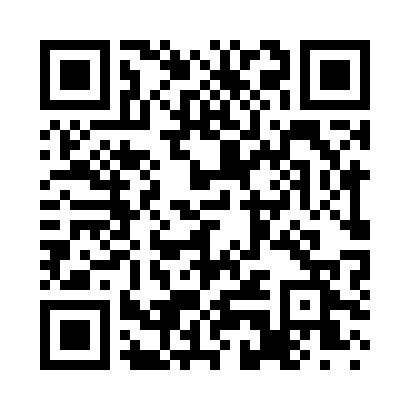 Prayer times for Suuretuki, EstoniaWed 1 May 2024 - Fri 31 May 2024High Latitude Method: Angle Based RulePrayer Calculation Method: Muslim World LeagueAsar Calculation Method: HanafiPrayer times provided by https://www.salahtimes.comDateDayFajrSunriseDhuhrAsrMaghribIsha1Wed3:015:291:216:379:1511:352Thu3:005:271:216:389:1711:363Fri2:595:241:216:399:1911:374Sat2:585:221:216:419:2211:385Sun2:575:191:216:429:2411:396Mon2:565:171:216:439:2611:397Tue2:555:151:216:459:2811:408Wed2:545:121:216:469:3011:419Thu2:535:101:216:479:3311:4210Fri2:525:081:216:499:3511:4311Sat2:515:051:216:509:3711:4412Sun2:505:031:216:519:3911:4513Mon2:495:011:216:529:4111:4614Tue2:484:591:216:539:4411:4715Wed2:474:571:216:559:4611:4816Thu2:474:551:216:569:4811:4917Fri2:464:531:216:579:5011:5018Sat2:454:511:216:589:5211:5119Sun2:444:491:216:599:5411:5120Mon2:444:471:217:009:5611:5221Tue2:434:451:217:019:5811:5322Wed2:424:431:217:0210:0011:5423Thu2:424:411:217:0310:0211:5524Fri2:414:401:217:0410:0411:5625Sat2:404:381:217:0510:0611:5726Sun2:404:361:217:0610:0711:5827Mon2:394:351:227:0710:0911:5828Tue2:394:331:227:0810:1111:5929Wed2:384:321:227:0910:1312:0030Thu2:384:301:227:1010:1412:0131Fri2:374:291:227:1110:1612:02